SWIMMING TEAM RAUMA RY	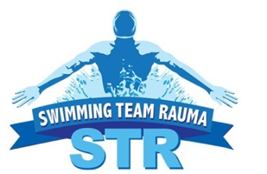 KEVÄTKOKOUS 2022ESITYSLISTAAika	Tiistai 3.5.2022 klo 18 Paikka	Winnova, Ravintola Raimanni, Satamakatu 19Osallistujat:Kokouksen avausKokouksen toimihenkilöiden valinta (puheenjohtaja, sihteeri, kaksi pöytäkirjan tarkastajaa ja kaksi ääntenlaskijaa) Kokouksen laillisuuden ja päätösvaltaisuuden hyväksyminenKokouksen työjärjestyksen hyväksyminenVuoden 2021 vuosikertomus, tilinpäätös ja toiminnantarkastuskertomusMuut esille tulevat asiatKokouksen päättäminen_______________________		__________________________xxx				xxxPuheenjohtaja			Sihteeri_______________________		__________________________xxx				xxx	Pöytäkirjantarkastaja			Pöytäkirjantarkastaja